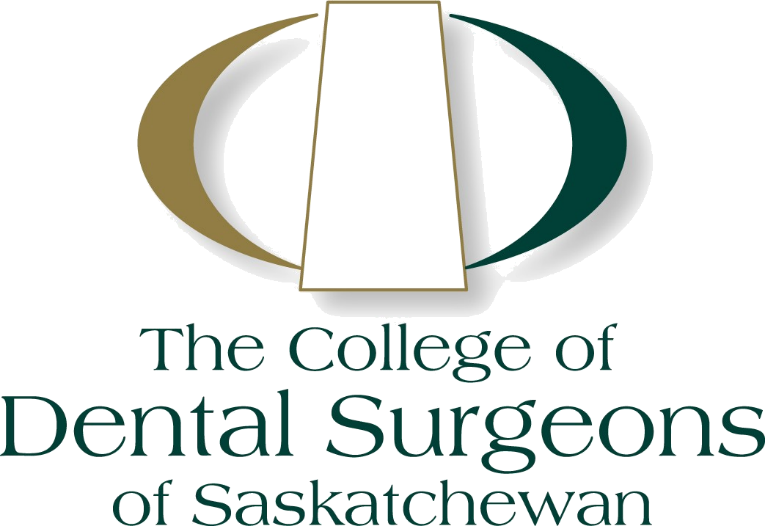 REGULATORY BYLAWS(REVISED 2023)1TABLE OF CONTENTSSECTION 1 – INTERPRETATIONSECTION 2 - REGISTRATION, LICENSURE, PROFESSIONAL CORPORATIONS, AND PERMITSSECTION 3 - INSURANCESECTION 4 - BYLAWSSECTION 5 - PROFESSIONAL STANDARDSSECTION 6 - REGISTRARSECTION 7 – REGULATORY COMMITTEESSECTION 8 – PROFESSIONAL CONDUCT AND DISCIPLINESECTION 9 – PRESCRIPTION REVIEW PROGRAMSECTION 9 – DENTAL SERVICES PLANSSECTION 1 - INTERPRETATIONApplicationThese bylaws have been made by the Council of the College of the Dental Surgeons of Saskatchewan pursuant to section 15(2) of the Dental Disciplines Act of Saskatchewan.  These bylaws replace all other College of Dental Surgeons of Saskatchewan Regulatory Bylaws that were previously in force.DefinitionsIn these bylaws:“Act” means The Dental Disciplines Act of Saskatchewan, as amended from time to time;“College” means the College of Dental Surgeons of Saskatchewan;“comprehensive authorized practice” means the full scope of practice for dentists;“Council” means the Council of the College;“dental professionals” mean those professionals regulated by the Act;“facility” means any site where any authorized practice is performed pursuant to The Act;“good character” means compliance with the legislation, bylaws, and standards;“good standing” means, in relation to any registrant, that the registrant has: fully paid all required fees, debts, levies, or conditions due and owing; complied with the Act, these bylaws, and all requirements made subject to these bylaws; not had their licence to practice dentistry suspended or revoked; and continues to satisfy the conditions of registration and licensure in Saskatchewan;“professional corporation” means a corporation which is registered as a professional corporation subject to these bylaws and holds a valid permit from the College;“Professional Corporations Act” means The Professional Corporations Act, SS. 2001, c. p-27.1, as revised, amended, or replaced from time to time; and"Registrar” means the person appointed by the Council from time to time pursuant to section 12(2) of the Act.;“registrant” means the member of the College who is in good standing.SECTION 2 - REGISTRATION, LICENSURE, PROFESSIONAL CORPORATIONS, AND PERMITSRegistersThe Registrar will establish and maintain the register required to be kept pursuant to section 19 of the Act in an electronic format to be known as the "annual register" and shall record the following information with respect to each registrant:name;employment address;any required permits.The Registrar will establish and maintain a register to be known as the “corporate register” and shall record the following information:the name and address of each professional corporation that is registered by the College; and the name and address of each director and voting shareholder of each professional corporation.The Registrar will establish and maintain a “facility register” and shall record the following information:the name and address of the facilities where any authorized practices are performed pursuant to the Act;the name and relevant contact information of the comprehensive authorized practice director; andany required permits.Registration and LicensureIt is a non-exemptible standard and qualification for the registration and licensure to practice dentistry that the applicant’s past and present conduct afford reasonable grounds for belief that the applicant:	is mentally competent to practice dentistry;will practice dentistry with decency, integrity, and honesty and in accordance with the law;has sufficient knowledge, skill, ability, and judgement to engage in the practice of dentistry; can communicate effectively and will display an appropriately professional attitude.To practice as a dentist in the province of Saskatchewan, a person must:be registered with the College; and hold the applicable licence to practice.Categories of RegistrationThe categories of registration for the College are as follows:full registration; restricted registration.who upon compliance with the criteria set out in these bylaws and upon entry into the annual register, shall be entitled to such other rights and privileges as further set out in these bylaws.Categories of LicensureThe categories of licensure for the College are as follows:full practicing licence;General Dentist Registrants;who shall upon compliance with the criteria set out in these bylaws and upon entry into the annual register, be issued a full licence to practice a comprehensive scope of dentistry and be entitled to such other rights and privileges as further set out in these bylaws.restricted practicing licence; Specialist Dentist Registrants;Academic Registrants;Student Registrants;Locum Registrants;Temporary Registrants;who shall upon compliance with the criteria set out in these bylaws and upon entry into the annual register, be issued a restricted licence to practice dentistry in accordance with the conditions or restrictions specified in the licence, and be entitled to such other rights and privileges as further set out in these bylaws.non-practicing licence.Associate Registrants;who shall not be licensed to practice dentistry and only be entitled to such rights and privileges as further set out in these bylaws.General Qualifications for Registration(a)	An applicant shall be registered as a registrant subject to these bylaws by the Registrar upon:submitting a completed application for registration form, and any other requested forms;providing evidence of good character; successfully completing an education program in dentistry recognized by the Council of the Collegesuccessfully completing any examination requirements prescribed in these bylaws;satisfying current clinical requirements;providing payment of the required prescribed registration fees.Any applicant to be registered who relocated to Saskatchewan from another province of Canada, and who is a fully licensed registrant in good standing with the governing body for the profession of dentistry in such province, shall provide from each jurisdiction in which the applicant was previously licensed:consent for the release of information; andevidence of current good standing.Any applicant to be registered who is a non-practicing registrant or otherwise has not been fully licensed to practice dentistry in Saskatchewan or any other jurisdiction for a period of two or more consecutive years preceding the date of application for registration in the College, such applicant shall additionally:submit to such investigations as the Council may prescribe, including:providing an explanation of their absence from practicing;identifying and disclosing any conditions or limitations recognized by the applicant as necessary for their licensure;providing a detailed return to practice plan;provide payment of investigation fees as prescribed in the schedule of fees, in addition to all other required fees prescribed in these bylaws; andcomplete such assessments, examinations, and courses as prescribed by Council; However, this section shall have no pertinence to applicants who immediately prior to their application were students in a college, school, or faculty of dentistry.On fulfillment of the requirements for registration according to Section 2(5), the Registrar will issue the registrant a certificate under their hand and the seal of the College that the registrant, subject to their compliance with the Act and these bylaws, is entitled to practice dentistry in the Province of Saskatchewan according to their licence category.General Qualifications for LicensureA full or restricted registrant shall be issued a licence to practice dentistry upon fulfilling the following criteria:has complied with the bylaws with respect to the registration as a registrant;submitting a completed application for licensure form, and any other requested forms;provides payment of the required prescribed licence fees;provides evidence of the required liability insurance as further set out in these bylaws.The licensure issued to a restricted registrant shall be of such duration and subject to such restrictions as Council may approve; provided that Council may delegate such duty from time to time to the Registrar.The licensure of a full or restricted registrant is subject to annual review and renewal as further set out in these bylaws.On fulfillment of the requirements for licensure according to Section 2(6)(a), the Registrar will issue the registrant a receipt under their hand and the seal of the College that the licensee, subject to their compliance with the Act and these bylaws, is entitled to practice dentistry according to the conditions or restrictions of their licence category.Full Registration General Dentist RegistrantsSubject to any other provisions in these bylaws, an applicant fulfilling the following criteria may be recorded on the annual register as a full registration General Dentist Registrant. General dentist registrants must:satisfy the general qualifications and criteria according to section 2(5); andprovide a notarized copy of a degree from a general dentistry school, faculty, or college that is accredited by the Commission on Dental Accreditation of Canada; or provide a notarized copy of a degree in a non-accredited general dentistry school, faculty, or college and has successfully completed the National Dental Examining Board equivalency examination process; and provide a currently valid certificate of qualification from the National Dental Examining Board of Canada for general dentists; andotherwise, been approved by the Registrar for registration.Upon fulfilling the criteria according to sections 2(6) and 2(7)(a), a General Dentist Registrant shall be issued a full practicing licence to practice dentistry in the Province of Saskatchewan.Full Registration Specialist Dentist RegistrantsSubject to any other provisions in these bylaws, an applicant fulfilling the following criteria may be recorded on the annual register as a full registration Specialist Dentist Registrant in a specialty recognized by the College. Specialist dentist registrants must:satisfy the general qualifications and criteria according to section 2(5); andhave successfully completed a minimum of a two year post graduate program in a specialty recognized by the College, and the program is from a school, faculty, or college accredited by the Commission on Dental Accreditation of Canada or the Commission on Dental Accreditation of the American Dental Association; orhave successfully completed a minimum of a two year post graduate program in a specialty recognized by the College and the program is from a school, faculty, or college not accredited by the Commission on Dental Accreditation of Canada or the Commission on Dental Accreditation of the American Dental Association, and that applicant has successfully completed the Dental Specialty Core Knowledge Examination and required gap training; andproduce a currently valid certificate of qualification from the National Dental Specialty Examination of at least one specialty recognized by the College; andotherwise, been approved by the Registrar for registration.Upon fulfilling the criteria according to sections 2(6) and 2(8)(a), a Specialist Dentist Registrant shall be issued a restricted practicing licence in the Province of Saskatchewan entitled to practice dentistry solely within the specialties noted on their issued licence and according to Section 2(8)(c).For the purposes of these bylaws, the following definitions apply for each of the College recognized specialties:“endodontist”: a certified specialist and only a certified specialist in the specialty of “endodontics”;“oral and maxillofacial surgeon”: a certified specialist and only a certified specialist in the specialty of “oral and maxillofacial surgery”;“orthodontist” or “dentofacial orthopedics specialist”: a certified specialist and only a certified specialist in the specialty of “orthodontics” or “dentofacial orthopedics”;“pediatric dentist” or “pedodontist”: a certified specialist and only a certified specialist in the specialty of “pediatric dentistry”;“periodontist”: a certified specialist and only a certified specialist in the specialty of “periodontics”;“prosthodontist”: a certified specialist and only a certified specialist in the specialty of “prosthodontics”;“oral radiologist”: a certified specialist and only a certified specialist in the specialty of “oral radiology”;“dental public health specialist”: a certified specialist and only a certified specialist in the specialty of “dental public health”;“oral medicine and pathology specialist”: a certified specialist and only a certified specialist in the specialty of “oral medicine and oral pathology”;“dental anesthesia specialist”: a certified specialist and only a certified specialist in the specialty of “dental anesthesia”.Restricted Registration Academic RegistrantsSubject to any other provisions in these bylaws, an applicant fulfilling the following criteria may be recorded on the annual register as a restricted registration Academic Registrant. Academic registrants must:satisfy the applicable general qualifications and criteria according to section 2(5); andhave a degree in dentistry or dental surgery, and is entitled to practice in a jurisdiction outside of Saskatchewan; andhave been appointed to a full time or part time teaching position at the University of Saskatchewan College of Dentistry or Saskatchewan Polytechnic as confirmed by the Dean; and agreed to practice dentistry only within the jurisdiction of the University of Saskatchewan College of Dentistry or Saskatchewan Polytechnic; andagree that upon termination of full time or part time employment at the University of Saskatchewan College of Dentistry or Saskatchewan Polytechnic, the registration and licensure granted by this section shall automatically become void, and the registrant shall be required to apply according to section 2(7) or 2(8) to continue to practice dentistry in the province of Saskatchewan; andotherwise, been approved by the Registrar for registration.Upon fulfilling the criteria according to sections 2(6) and 2(9)(a), an Academic Registrant shall be issued a restricted practicing licence in the Province of Saskatchewan entitled to practice dentistry solely at the University of Saskatchewan College of Dentistry or Saskatchewan Polytechnic.Restricted Registration Student RegistrantsSubject to any other provisions in these bylaws, an applicant satisfying the following criteria may be recorded on the annual register as a restricted registration Student Registrant.  Student registrants must:satisfy the applicable general qualifications and criteria according to section 2(5); andbe:an undergraduate student who following successful completion of their penultimate year is employed by a full practicing registrant in good standing with the College of Dental Surgeons of Saskatchewan, and who works under the direct supervision of a full practicing registrant during the summer recess of a faculty or college of dentistry; oran undergraduate student who as part of their training, and under direct supervision of a full registrant or academic registrant, is working under the faculty of the College of Dentistry of the University of Saskatchewan, or in a health district facility or affiliate approved for undergraduate training by the University of Saskatchewan College of Dentistry; orthe holder of a degree in dentistry or dental surgery that is registerable in the province of Saskatchewan, and is serving a period of internship in a Saskatchewan hospital which has received a standard of approval from the Commission of Dental Accreditation of Canada; or desires registration solely for the purpose of undertaking a graduate training program in a Saskatchewan hospital or at the University of Saskatchewan College of Dentistry and who, in the opinion of the Council, should be granted such privileges; orthe holder of a degree in dentistry or dental surgery, and is entitled to practice in a jurisdiction outside Saskatchewan and desires registration solely for the purpose of undertaking a period of internship or residency in a Saskatchewan hospital in a program approved by the University of Saskatchewan College of Dentistry; andotherwise, been approved by the Registrar for registration.Upon fulfilling the criteria according to sections 2(6) and 2(10)(a), a Student Registrant shall be issued a restricted practicing licence in the Province of Saskatchewan entitled to practice only such dentistry as is required as part of their training or permitted by the applicable subsection - those registrants according to section 2(10)(a)(ii)3. or 4. may be additionally permitted to prescribe or dispense drugs in the provision of dental treatment undertaken as part of their training.  Restricted Registration Locum RegistrantsSubject to any other provisions in these bylaws, an applicant fulfilling the following criteria may be recorded on the annual register as a restricted registration Locum Registrant of the College.  Locum registrants must:satisfy the general qualifications and criteria according to section 2(5); andsatisfy the dental education requirements according to sections 2(7)(a)ii or 2(8)(a)ii; or satisfy the dental education and equivalency requirements according to sections 2(7)(a)iii or 2(8)(a)iii; and produce a currently valid certificate of qualification according to sections 2(7)(a)iv or 2(8)(a)iv; andagree upon the three-month licence duration.  The registration and licensure issued according to this section shall automatically expire at the end of the three-month time period for which the licence is issued., and the registrant shall be required to apply according to sections 2(7) or 2(8) to continue to practice dentistry in the Province of Saskatchewan;otherwise, been approved by the Registrar for registration.Upon fulfilling the criteria according to section 2(6) and 2(11)(a), a Locum Registrant shall be issued a restricted practicing licence in the Province of Saskatchewan entitled to practice solely for a consecutive three-month period and eligible only once per year.Restricted Registration Temporary RegistrantsSubject to any other provisions in these bylaws, an applicant fulfilling the following criteria may be recorded on the annual register as a restricted registration Temporary Registrant of the College.  Temporary registrants must:satisfy the applicable general qualifications and criteria according to section 2(5); have a degree in dentistry or dental surgery and is entitled to practice as a dentist or dental surgeon in a jurisdiction outside Saskatchewan; have the reason for registration being solely for the purpose of:presenting a graduate or undergraduate training course, or conducting or engaging in a clinical presentation or research program at or under the sponsorship of the College of Dentistry of the University of Saskatchewan or under the sponsorship of a dental group recognized by the College, orparticipating as a member of a forensic team to assist with identification procedures associated with any disaster which should occur in Saskatchewan; andotherwise, been approved by the Registrar for registration.Upon fulfilling the criteria according to Section 2(6) and 2(12)(a), a Temporary Registrant shall be issued a restricted practicing licence in the Province of Saskatchewan entitled to practice solely for the purposes according to Sections 2(12)(a)iii.The Registrar, in registering a Temporary Registrant in the register, shall:show the purpose for which the applicant is registered;define the period of duration of the registration; from time to time, on application, extend the period of duration of the registration and licensure, and amend the register accordingly.The registration and licensure of a Temporary Registrant shall automatically expire at the end of the time period for which the licence is issued.The Registrar shall cancel the registration of any Temporary Registrant when directed to do so by Council.  Upon cancellation, all privileges of such Temporary Registrant shall cease.Restricted Registration Associate RegistrantsSubject to any other provisions in these bylaws, an applicant fulfilling the following criteria may be recorded on the annual register as a restricted registration Associate Registrant of the College.  Associate registrants must have:satisfied the applicable general qualifications and criteria according to section 2(5); andhave the reason for registration being solely for the purpose of providing dental treatment or services in a jurisdiction outside of Saskatchewan wherein the provision of such treatment or services is under the auspices of a humanitarian project or organized dentistry association and wherein that jurisdiction requires the applicant to have a status of registration in another jurisdiction; orhave the reason for registration being solely for the purpose of a leave of absence with respect to medical, education, or sabbatical; andotherwise, been approved by the Registrar for registration as an associate registrant.Associate registrants shall not be issued a licence and shall not be entitled to practice dentistry in the Province of Saskatchewan.The Registrar shall cancel the registration of any Associate Registrant when directed to do so by Council. Upon cancellation, all privileges of such Associate Registrant shall cease.Privileges of RegistrantsThose registrants who are General Dentist Registrants, Specialist Dentist Registrants, or Academic Registrants of the College, and who are in good standing with the College and reside in the province of Saskatchewan, are eligible: for election as a member of Council or for appointment of any office or committee of the College; to attend the annual meeting of the College with the right to move or second any motion; to speak and vote on any motion; and to enjoy such other services or non-regulatory privileges as authorized by Council.Those registrants who are Student Registrants, Locum Registrants, Temporary Registrants, or Associate Registrants are entitled to attend scientific sessions and continuing education courses of the College on payment of the applicable registration fees, and to enjoy such other services or non- regulatory privileges as authorized by the Council. They may attend meetings of the College but are not eligible for election as a member of Council or for appointment to any office of the College, nor to move or second any motion or vote at any meeting of the College.Special MeetingThe President shall call a special meeting on a requisition signed by three members of the Council, or where the Chair receives a petition signed by twenty five percent of the voting registrants of the College. Notice of any special meeting shall be communicated to all registrants fourteen days before the date set for the meeting, and the meeting shall be held not more than twenty-one days after receipt of the requisition or petition.The business to be conducted at any special meeting shall be specified in the notice of the meeting communicated to the registrants.Professional Corporation PermitsSubject to any other provisions in these bylaws, a corporation may be entered on the corporate register as a professional corporation of the College and be issued a permit upon:satisfying the criteria set out in the Professional Corporations Act and these bylaws; andcompleting all required forms, providing payment of the prescribed fees, providing evidence of any required insurance, and otherwise, been approved by the Registrar for registration as a professional corporation of the College.The name of the corporation shall, in the opinion of the Registrar, appropriately depict that the corporation is engaged in the business of providing dental services and shall otherwise be in compliance with the provisions of these bylaws.There shall be such restrictions on the permit of a professional corporation, as determined and set out by the Council. The registration and permit of a professional corporation is subject to annual review and renewal as further set out in these bylaws.The Council may revoke a permit of a professional corporation as permitted or required by the Professional Corporations Act. Where a permit is revoked, the Registrar shall send notice of that fact to the professional corporation and strike its name from the corporate register.A professional corporation shall notify the Registrar in writing within 10 days of any of the following changes:in its name;in the voting rights attached to any classes of its shares;	in the ownership of the issued shares of the professional corporation or in the ownership of the issued shares of a corporation holding non-voting shares in the professional corporation;in the directors of the professional corporation;in the status of a spouse holding non-voting shares in the professional corporation, or holding shares in a corporation holding non-voting shares in the professional corporation, or who is a beneficiary of a trust holding non-voting shares in the professional corporation; orin the beneficiaries of a trust holding non-voting shares in the professional corporation.Upon receipt of the notice referred to in section 2(16)(f), the Council may:continue the permit;amend the permit to add or delete any terms or conditions; orsubject to the terms of the Professional Corporations Act, revoke the permit and registration of the professional corporation after such time period as it deems reasonable given the nature of the change.Special PermitsSubject to any other provisions in these bylaws, a special permit for a registrant or facility may be entered into the annual register or facility register upon:satisfies the criteria set out in the standards of practice and these bylaws; completed an application for permit registration form, provided payment of the prescribed fees, and has otherwise been approved by the Registrar.There shall be such restrictions on the special permit of the registrant or facility as determined and set out by the Council. The special permit of the registrant or facility is subject to annual review and renewal as further set out in these bylaws.The Council may revoke a special permit of a registrant or a facility. Where a permit is revoked, the Registrar shall send notice of that fact to the registrant or the facility and strike its name from the register.Registration FeesThe Council shall prescribe the annual and other fees payable by the registrants and professional corporations of the College.Each applicant seeking registration as a registrant and each corporation seeking registration and a permit as a professional corporation of the College shall pay the prescribed initial application fee, together with the annual fee, before being entitled to receive registration and licensure to practice dentistry and, where applicable, registration and permit as a professional corporation.Annual Renewal of Licence or PermitThe licensure of each registrant of the College shall automatically expire on December 31 of the year for which the licence was issued. To be eligible for the annual renewal of licensure, each registrant must:be in good standing with the College; and complete all required application for licence renewal forms; andprovide evidence of any required liability insurance in form satisfactory to the Registrar; and satisfying current clinical requirements; andpay any outstanding fee, debt, obligation, or condition owed to the College; andpay the prescribed annual licence renewal fee by January 15th of each year.The permit of each professional corporation of the College shall automatically expire by December 31 of the year for which the permit was issued. To be eligible for the annual renewal of its permit, each professional corporation must:continue to satisfy the criteria set out in the Professional Corporations Act and these bylaws;complete all required application for permit renewal forms;provide evidence of any required insurance in form satisfactory to the Registrar; andpay any outstanding fee, debt, obligation, or condition owed to the College;pay the prescribed annual permit renewal fee by December 31 of each year.The special permits for each registrant and facility of the College shall automatically expire on an annual basis by the date set by Council.To be eligible for the annual renewal of a special permit, each registrant or facility must:be in good standing with the College; and complete all required application for special permit forms; and pay the prescribed annual special permit renewal fee.The Registrar must notify registrants of the amount of their licence or permit renewal fee and the day on which the fee is due, no later than 45 days before licences and permits expire,Where a registrant, professional corporation, or facility is in arrears in the payment of fees, the Registrar may renew the registration or permit, as the case may be, upon payment of the annual fee and the prescribed penalty for late payment.Notice of Non-RenewalThe Registrar shall provide notice of intention of non-renewal and the reason for such.Suspended or Expelled RegistrantsWhere a registrant is suspended or expelled and is the sole provider of the dental services of a professional corporation, then the permit of such professional corporation shall be revoked as required by the Professional Corporations Act.Where a registrant is suspended or expelled and is one of two or more providers of the dental services of a professional corporation, they shall not be eligible to continue as a director, and their voting shares shall be transferred to an eligible registrant in good standing within 90 days.Reinstatement of Suspended or Expelled RegistrantsWhere a registrant is suspended at the time of annual renewal, the registrant may apply for renewal at the end of the term of their suspension. Where the suspended registrant is the sole person carrying on the business of providing dental services in the name of a professional corporation, such professional corporation may also apply for its re-registration and permit at the end of the term of the registrant’s suspension, by complying with section 2(19)(b)i, and upon payment of the prescribed annual fee on the date of application.Where a registrant is expelled at the time of annual renewal, the registrant may apply for reinstatement pursuant to section 41 of the Act, upon payment of the prescribed fee.Appeal of Registrar’s DecisionAny registrant, professional corporation, or facility who is aggrieved by a decision of the Registrar has such right to apply to Council for a review of such decision pursuant to section 21(4) of the Act for registrants and facilities and pursuant to the Professional Corporations Act for professional corporations.Appeal of Council DecisionA corporation may, in accordance with the provisions of the Professional Corporations Act, appeal the decision of the Council to court where:the application of the corporation for registration, for a permit, or for renewal of a permit as a professional corporation is rejected;its permit as a professional corporation is issued subject to terms and conditions; orits permit as a professional corporation is revoked.SECTION 3 - INSURANCEProfessional Liability Insurance of General Dentist Registrants, Specialist Dentist Registrants, Academic Registrants, Locum Registrants, and Temporary Registrants Professional Liability InsuranceAll General Dentist Registrants, Specialist Dentist Registrants, Academic Registrants, Locum Registrants, and Temporary Registrants (who will be making clinical presentations) shall obtain and provide verification of professional liability insurance in a form satisfactory to the Registrar and in the amount not less than three million dollars ($3,000,000) in the aggregate with a carrier(s) approved by Council.Professional Liability Insurance on Behalf of Student RegistrantsAll full practicing registrants having student registrants in their employ according to section 2(10)(2)(a)(i) shall ensure that such student registrants are insured by the professional liability insurance according to section 3(1) of such registrant employing such student.No Insurance Requirements for Associate Registrants and Temporary RegistrantsAssociate Registrants, and Temporary Registrants (who will not be making clinical presentations) are not required to obtain any insurance pursuant to this Part Three for so long as they maintain such status.Insurance Requirements for Professional CorporationsEach registrant who provides dental services by, through, or in the name of a professional corporation is required to hold and provide verification of the insurance according to section 3(1) or 3(2).SECTION 4 - BYLAWSPursuant to sections 14, 15 and 16 of the Act, any of these bylaws may be rescinded, revoked, amended, varied or added to with the approval of not less than three-quarters of the members of Council.Pursuant to sections 14, 15 and 16 of the Act, any motion or bylaw signed by all members of Council and filed with the Chair shall, for the date of filing thereof, be of the same force and effect as if such motion or bylaw had been adopted, enacted, or passed at a meeting of the Council duly called for the purpose of considering such motion or regulation. Any such motion or bylaw shall be initiated only on direction of the President and at its next meeting shall be confirmed and embodied in the minutes of the Council.Pursuant to 16(1) of the Act, each association shall file with the minister two copies, certified by its Registrar to be true copies, of: all regulatory bylaws and any amendment to a regulatory bylaw together with two certified copies of the regulatory bylaw to which the amendment relates.Pursuant to section 14(6) of the Act, no regulatory bylaw made by the Council comes into force until it is approved by the minister and published in the gazette.SECTION 5 - PROFESSIONAL STANDARDSCode of EthicsThe Code of Ethics of the College shall be the document as approved by resolution of Council, and which may be modified from time to time by resolution of Council.Standards of PracticeThe standards of practice of the College - including guidelines, policies, and position statements - shall be those documents as approved by resolution of Council, and which may be modified from time to time by resolution of Council.Professional Standards of RegistrantsIn order to maintain good character and be in good standing:Each registrant shall:abide by all provisions of the Act, the bylaws, and the standards of practice;abide by the provisions of the Code of Ethics of the College;abide by the provisions of the Principles of Ethics of the Canadian Dental Association;abide by the terms, conditions, restrictions, or limitations of their licence;uphold the honour and dignity of the profession of dentistry;attend and co-operate fully with the Quality Assurance Committee, Professional Conduct Committee, or Discipline Committee following notification by the College;comply with all the prescribed obligations, terms, and conditions of any agreement or program concluded in the course of an assessment or investigation during quality assurance, professional conduct, and discipline with the College;A registrant shall not, nor permit a professional corporation in which the registrant is a director to:be convicted of an offence that affects the ability of a registrant to engage in the practice of dentistry;contravene while engaged in the practice of dentistry any federal, provincial, or municipal law, regulation, rule, or bylaw of a health district approved for the purpose of regulating the provision of dental care to the public;conduct or commit any act relevant to the practice of dentistry that, having regard to all the circumstances, would be regarded by registrants as disgraceful, dishonourable, or unprofessional;practice their profession in such a way that the registrant may be unable to give full force and effect to their training, experience, and judgment as acquired in the course of the registrant's education;neglect to report, to the registrar, any injury, dependency, infection, disorder, or other fitness condition that could impair a registrant’s ability to practice safely and competently; engage in the practice of dentistry while the ability to perform any authorized practice usually performed by a dentist or dental surgeon is impaired by alcohol or drugs;commit or permit a registrant to commit any sexual impropriety with a patient;enter into any agreement, including a lease of premises pursuant to which the amount payable by or to a registrant directly or indirectly is related to the amount of fees charged by the registrant or by a person licensed or registered subject to any legislation regulating a health discipline, unless the agreement is a contract for services with:another registrant or registrants, or a dental professional; ora corporation, partnership, or other entity controlled by a registrant or registrants;permit, counsel, or assist any person who is not licensed or certified subject to the Act to engage in the practice of dentistry except as provided for in the Act and these bylaws;hire or contract for the services of any dental professional for delivery of dental care to the public or the registrant's patients unless the registrant is a full registrant;neglect to ensure that all dental professionals who are delivering dental care to the registrant’s patients at all times hold valid licences with each of their associations;neglect to ensure that all dental professionals employed by a registrant perform only those procedures which such dental professionals are authorized to perform pursuant to section 23 of the Act and the terms of their licence;neglect to ensure that all dental professionals employed by a registrant are adequately supervised in the delivery of any dental care to the registrant’s patients;perform a dental procedure, for fee or otherwise, in any vehicle or movable contrivances, without the approval of Council, excluding those under the direct authority of a federal, provincial, or municipal government agency;give information concerning a patient's dental condition or any professional services performed for a patient to any person other than the patient without consent of the patient unless required to do so by law;falsify a record regarding the examination or treatment of a patient;sign or issue a certificate, report, or similar document that contains a statement that a registrant knows or ought to know is false, misleading, or otherwise improper;make a misrepresentation respecting a remedy, treatment, or device;knowingly submit a false or misleading account or false or misleading charges for services rendered to a patient;charge fees that are excessive or unreasonable in relation to the services performed;charge for services not performed;directly or indirectly, receive, make, or confer a rebate, credit, or other benefit by reason of the referral of a patient from or to any other person;sell a professional account to a third party;sell or supply a drug or medical product of biological preparation by a registrant to a patient at a profit;improperly use the authority to prescribe, sell or dispense a drug, or falsify a record in respect of a prescription or the sale of a drug;use in any way with respect to a registrant's practice, the name of another registrant whose practice the registrant has acquired after a period of one year from the date of the acquisition;announce or hold out to the public that the registrant is a specialist or is specially qualified in a branch of dentistry, where the registrant is not qualified as a specialist and does not hold a specialist's certificate in the branch of dentistry;use terms, titles, or designations other than those authorized, or use terms, titles, or designations that are prohibited by these bylaws.No registrant of the College shall, except with the consent of the Council, act as employee, assistant, agent, partner, officer, shareholder or otherwise howsoever, engage in the private practice of their profession for the benefit, or advantage of any corporation, or of any person who is not duly qualified and lawfully entitled to practice either dentistry or medicine in Saskatchewan, or in such a way that any such company or unqualified person may make thereby profit, reward or advantage, either directly or indirectly, unless:provision is provided for the same by another federal or provincial act;in the case of a corporation, such corporation is a professional corporation subject to these bylaws; orEach registrant shall be responsible for ensuring that any professional corporation of which it is a director complies with these bylaws and its permits.RecordsAll registrants, professional corporations, and facilities shall maintain full and complete clinical dental records on behalf of themselves and all other dentists and allied dental professionals in their employ, which these records shall include as a minimum the following information:patient identification data;medical and dental history;medical history updates;clinical examination findings;progress, diagnostic and consultation reports;each treatment prescribed pertaining to the patient;each treatment rendered pertaining to the patient;documented informed consent with respect to treatment prescribed and treatment rendered pertaining to the patient;each date that the patient is seen in the dental office;all medications given or prescribed to the patient, including the amount, instructions, and date provided or prescribed;appropriate radiographs and models; andfees charged and collected.Where a patient has attended a registrant's facility for the purpose of receiving a treatment from any allied dental professional, and such allied dental professional has recommended a dental examination by the dentist, the dentist shall ensure that such recommendation (and any refusal) shall be noted in the patient's records. No further action is required of the registrant once such notation has been made.All records shall be in an intelligible form, and shall be written, typed, or stored in electronic form with one or more backup copies.All registrants, professional corporations, and facilities shall acquire and maintain records in compliance with the Health Information Protection Act (HIPA), the Health Information Protection Regulations (HIPR), and the Personal Information Protection and Electronic Documents Act (PIPEDA).Critical and Reportable IncidentsA critical incident is a serious adverse health or procedural event that was unexpected or unanticipated and did not necessarily result from underlying health conditions or known risks inherent of the procedure that occurred during the provision of any authorized practices. A reportable incident is an unexpected and unanticipated event that may resulting in the need for transfer of the care of the patient to another provider, a non-hospital surgical facility, or hospital.It is mandatory that such critical and reportable incidents be reported to the Registrar by a written report from the responsible registrant in a timely manner, within 48 hours of the incident, in an attempt to identify and mitigate potential risks and harms.The mandatory reporting is for quality assurance purposes only, is confidential, and is prohibited from being used as evidence in professional conduct or legal proceedings.The intention of critical incident reporting is to lead to improvements in patient care and safety and encourage trust in the health care system through transparency.The written report must contain the following: Name, age, and gender of the patient; Medical history of the patient;Name of witness(es) to the incident; Date of procedure;Type of procedure;Nature of the incident; Management of the incident;Analysis of reasons for the incident;Action proposals to mitigate the repetition of such incident.The Quality Assurance Committee will: investigate and review the incident with the registrant; assist the registrant with best practices to mitigate the repetition of the incident; maintain a register of critical incidents; and provide an annual report of critical incidents to the Council.  Prescription Review ProgramThe College may participate in the Prescription Review Program established in Saskatchewan. All registrants must comply with the Prescription Review Program Policy of the College.Panel of Monitored Drugs - the Prescription Review Program shall apply to all dosage forms of the drugs listed in the Panel of Monitored Drugs under the Prescription Review Program bylaw of the College of Physicians and Surgeons of Saskatchewan. Prescriptions for drugs covered by the Prescription Review Program shall be prescribed and dispensed by a registrant according to the policies and procedures agreed to by the College of Dental Surgeons of Saskatchewan, the College of Physicians and Surgeons of Saskatchewan, the Saskatchewan Registered Nurses’ Association and the Saskatchewan College of Pharmacists.The Registrar may gather and analyze information pertaining to the prescribing and dispensing of medications to which the Prescription Review Program applies in Saskatchewan for the purpose of limiting the inappropriate prescribing/dispensing and inappropriate use of such drugs.  A registrant shall respond to such requests for explanation from the Registrar within 14 days of receipt of such a request for information.A registrant shall comply, to the best of their ability, fully and accurately with such requests for information. Continuing EducationThe College may provide programs of training and education, through the College or otherwise, to promote competence and proficiency among its registrants.All registrants must comply with the Continuing Education Policy of the College as approved by resolution of Council, and which may be modified from time to time by resolution of Council.The reporting of continuing education credits to the College is the responsibility of the registrant.AdvertisingThe College shall regulate the advertising by registrants, professional corporations, and facilities to protect the public interest and to not deprecate the professionalism, integrity, and ethics of the dental profession.All registrants, professional corporations, and facilities must comply with the Advertising Standard of the College as approved by resolution of Council, and which may be modified from time to time by resolution of Council.Advertising by registrants must be accurate and not capable of misleading the public; professional and observe the dignity and ethics of the profession; and objectively verifiable.Those permitted to advertise are full registrants, professional corporations, and facilities according to Section 2 of these bylaws.All registrants, regardless of the position in a practice arrangement, are responsible for any communications or advertising that has a bearing on said practice. SECTION 6 - REGISTRAR The Registrar shall have all powers assigned by the Act, bylaws, regulations, or Council and as are necessary and incidental to the performance of their duties.Where a power is delegated according to this section, the exercise of that power by the Registrar is deemed to be an exercise of the power by the Council. A Council may impose any terms and conditions that it considers appropriate on a delegation of its powers.A Council may delegate to its Registrar the power to: register applicants as members of its association; issue licences to its registrants.It shall be the duty of the Registrar to keep a true record of registrants and professional corporations of the College, and to:record: the date of issuance of all registrations, licences, and permits; the names of registrants, names of professional corporations, and names of facilities; and qualifications, conditions, and other pertinent particulars in the records of the College;sign with the President all certificates of registration;sign all annual licences;maintain the annual register, corporate register, and facility register;cause to be printed each year a true copy of the annual register, the corporate register, and the facility register; \The Registrar shall deliver to their successor all records, books, electronic data and other material belonging to the Council or the College in the Registrar's possession or at their call.SECTION 7 – REGULATORY COMMITTEESAppointmentsAt a meeting of the Council each year, there shall be appointed the following regulatory committees as are formed by the approved motion of the CouncilDutiesA committee shall, in addition to the duties assigned to it by the Act and these bylaws, perform any duties assigned by the Council or Executive Committee.ProceduresUnless the Act or these bylaws state to the contrary, a committee may make rules and policy regulating its own business, practice, and procedures, and appoint its own chairperson.The chairperson of a regulatory committee is not required to be a member of the Council.Professional Conduct CommitteeThe Professional Conduct Committee shall be established pursuant to section 28 of the Act and shall conduct its affairs and perform such duties as set out in the Act and these bylaws.The Professional Conduct Committee, upon request from Council to consider a complaint, shall review and investigate the complaint by taking any steps that it considers proper pursuant to section 30 of the Act and upon completion of the investigation shall make a written report recommending requirements for no further actions or further actions pursuant to section 29(3) of the Act.The Professional Conduct Committee, during a discipline hearing, shall prosecute or direct the prosecution of the complaint, but professional conduct committee members shall not participate in any other manner in the hearing of the complaint except as witnesses when required.The Professional Conduct Committee shall consist of at least three persons appointed by the Council, the majority of whom are to be practicing registrants of the College.A public appointee councilor pursuant to section 9 of the Act may serve on committees of the College to the same extent as other councilors.Discipline Committee members are not eligible to serve on the Professional Conduct Committee.If a panel of the Professional Conduct Committee of the College is established in accordance with the bylaws, a decision of the panel has the same effect as a decision of the Professional Conduct Committee”.In the event of a conflict of interest, the involved members of the Professional Conduct Committee will recuse themselves from the specific complaint.The Professional Conduct Committee must report annually to the Council.Discipline CommitteeThe Discipline Committee shall be established pursuant to section 32 of the Act and shall conduct its affairs and perform such duties as set out in the Act and these bylaws.The Discipline Committee, upon a report from the Professional Conduct Committee recommending a discipline hearing regarding a formal complaint, shall hear the complaint and shall determine whether the registrant is guilty of professional misconduct or professional incompetence.The Discipline Committee shall consist of at least three persons appointed by the Council, the majority of whom are to be practicing registrants of the College. One of the Discipline Committee members is to be one of the public appointee councilors pursuant to section 9 of the Act.Professional Conduct Committee members are not eligible to be Discipline Committee members.If a panel of the Discipline Committee of the College is established in accordance with the bylaws, a decision of the panel has the same effect as a decision of the Discipline Committee”.The Council shall, from time to time, appoint one member of the Discipline Committee as the chairperson and one or more members as acting chairpersons. An acting chairperson may perform any of the functions of the chairperson and may perform such functions whether the chairperson is absent and whether the chairperson is, or is not, able to act.In the event of a conflict of interest, the involved members of the Discipline Committee will recuse themselves from the specific complaint.A committee member shall remain a member of the Discipline Committee until they resign or are removed by the Council.Notwithstanding section 7(5)i, where a committee member who has participated in a hearing resigns or is removed by the Council, the committee member shall continue to be a member of the Discipline Committee for the purpose of disposing of the matter under consideration at the hearing until:the hearing has been concluded and the committee's report is complete;the committee has considered the report and, in the case of a registrant who is found to be guilty of professional misconduct or professional incompetence, has made a decision pursuant to section 34(1) of the Act; andall appeals pursuant to the Act have been decided and where the matter has been remitted back to the Discipline Committee, the matter is concluded and all circumstances that are required to be concluded by the Discipline Committee in relation to all appeals have been completed.The Discipline Committee must report annually to the Council.Quality Assurance CommitteeThe Quality Assurance Committee shall be established as set out by the Council and shall conduct its affairs and perform such duties as set out in the Act and these bylaws.The Quality Assurance Committee shall assist the membership in a co-operative manner to provide a quality of care to the public based on principles of best practice and standardization of care.The Quality Assurance Committee shall be composed of at least three persons appointed by the Council, one of whom shall be a member of Council. A public appointee councilor pursuant to section 9 of the Act may serve on committees of the College to the same extent as other councilors.The Quality Assurance Committee may appoint any one or more of its registrants or other persons as assessors and delegate to persons so appointed the authority to conduct an assessment and to report thereon to the Quality Assurance Committee. Every registrant of the College shall co-operate fully in allowing any such assessment.Following any such assessment, the Quality Assurance Committee may:require the registrant to make such changes to their procedures, attend such continuing education or courses, or successfully complete such further examinations as the Quality Assurance Committee determines as necessary; and/orrefer any matter which has come to the attention of the Quality Assurance Committee or the assessor, including professional incompetence or professional misconduct, to the Registrar or the Professional Conduct Committee.Where the registrant refuses or fails to co-operate with the Quality Assurance Committee or any of the assessors, or to complete the requirements of the Quality Assurance Committee as prescribed according to section 7(6)(g)i, the Quality Assurance Committee may refer the matter to the Professional Conduct Committee.SECTION 8 – PROFESSIONAL CONDUCT AND DISCIPLINEComplaintAny complaint received by the College or referred to by any of the committees shall be reviewed by the Registrar, who shall make such investigations as they deem necessary. Following such investigations, the Registrar may:advise the complainant that there is no basis for proceeding;refer the complaint to the Professional Conduct Committee or the Quality Assurance Committee; orrefer the complaint to the Council or the Executive Committee with such recommendations as the Registrar deems necessary.The Registrar shall report to the Council from time to time as to the complaints received and the disposition of the same and shall take such other action as Council may direct regarding any such complaints.Referral to Council or Executive CommitteeUpon receiving the referral of a complaint from the Registrar, the Council or the Executive Committee may take any of the actions referred to in section 8(1)(a) or direct the Registrar accordingly.Professional Conduct CommitteeThe Professional Conduct Committee, upon request from Council to consider a complaint, shall review and investigate the complaint by taking any steps that it considers proper pursuant to section 30 of the Act and these bylaws, and upon completion of the investigation the Professional Conduct Committee may do one or more of the following pursuant to section 29(3) of the Act: (a) make a written report to the discipline committee recommending that the discipline committee hear and determine the formal complaint set out in the written report; (b) make a written report to the discipline committee recommending that no further action be taken with respect to the matter under investigation; (c) refer the complaint to mediation, if the professional conduct committee decides that the complaint is of concern only to the complainant and the investigated member, both of whom agree to mediation; (d) require the investigated member to appear before the professional conduct committee, or a panel of the committee, to be cautioned; (e) require the investigated member to complete a specified continuing education or remediation program; (f) accept the voluntary surrender of the investigated member’s registration or licence; (g) accept an undertaking from the investigated member that provides for one or more of the following: (i) assessment of the investigated member’s capacity or fitness to practice in the profession; (ii) counselling or treatment of the investigated member; (iii) monitoring or supervision of the investigated member’s practice; (iv) completion by the investigated member of a specified course of studies by way of remedial training;(v) placing conditions on the investigated member’s right to practice in the profession; (h) take any other action that the professional conduct committee considers appropriate that is not inconsistent with or contrary to this Act or the bylaws.Consent to Conditions Agreement, or Remediation ProgramThe registrant of a formal complaint consenting to an agreement or program with prescribed conditions, terms, and obligations with the Professional Conduct Committee of the College to settle the complaint in the public interest must comply with all the conditions, terms, and obligations of such agreement or program.The consent to conditions agreement or remediation program may include, but is not limited to:continuing education courses;review of professional standards;fines or donations;appropriate written apologies;specified assessments;specified audits; fitness to practice assessments and required treatment;publication of some or all conditions;release of necessary information to any facility in which the registrant practices to facilitate logistics, scheduling of practice activity, and monitoring of performance with respect to conditions;pre-evaluation of advertising content;administrative suspension of licence.A breach of any of the prescribed conditions, terms, and obligations of a consent to conditions agreement or remediation program will result in the possible assessment of fines, referral to the Professional Conduct Committee, the demonstration of a lack of good character, and no longer being in good standing with the College.Discipline CommitteeThe Discipline Committee, upon a report from the Professional Conduct Committee recommending a discipline hearing regarding a formal complaint, shall hear the complaint and shall determine whether the registrant is guilty of professional misconduct or professional incompetence pursuant to section 33 of the Act.Discipline HearingA Discipline Hearing shall be established pursuant to section 33 of the Act and shall conduct its affairs and perform such duties as set out in the Act and these bylaws.The registrant who has been charged and the College will provide to the other, not less than two weeks prior to the date set for the commencement of a hearing before the Discipline Committee, the following information and documents:the names of each of the witnesses which that party intends to give evidence at the hearing;a summary of the evidence which that party expects will be given by that witness;a summary of the qualifications of the witness, if the witness will be called to give expert evidence; anda list of all documents which the party intends to introduce into evidence at the hearing. Such party shall permit the other party to examine such documents and to obtain copies of all such documents, at the cost of the party requesting the documents.If, as a result of the information disclosed by the other party referred to in section 8(6)(b) above, a party intends to introduce evidence at the hearing in addition to the evidence which it has disclosed, that party shall provide the information referred to in subsection 8(6)(b) with respect to that additional evidence.The Discipline Committee shall not permit a witness to testify unless all qualifications have been disclosed according to section 8(6)(b) and shall not allow the introduction of evidence unless the information respecting that document has been disclosed according to section 8(6)(b) or 8(6)(c).Notwithstanding section 8(6)(c) of this section, if the Discipline Committee is satisfied that the failure to disclose the required information arose through inadvertence, or that the information was not in the possession of the party at the time that disclosure was required, or that for any other compelling reason it would be manifestly unfair to excludeevidence or documents not disclosed as required, the Discipline Committee may permit such evidence to be given, or such documents to be introduced into evidence. This may be done on such terms or conditions as the Discipline Committee may determine, including the following:the committee may adjourn the hearing for such time as the committee considers reasonable to permit the other party the opportunity to respond to such evidence; andthe committee may require the party who requests the introduction of such evidence to agree to pay an amount of costs, as estimated by the committee, which may be incurred by the registrant or the College as a result of the failure to disclose such evidence according to section 8(6)(b) or 8(6)(c).If either party intends to object to the jurisdiction of the committee, or intends to raise any preliminary objection or preliminary issue of law before the committee, such party shall prepare a written summary of the nature of the objection, the points of law to be argued, the authorities relied upon, and the evidence to be lead in support of such objection or issue of law. Such a summary shall be provided to the other party and, if an assessor has been named for the hearing, the assessor, not less than 14 days before the date set for the commencement of the hearing.A party who fails to provide the written summary according to section 8(6)(f) shall be deemed to have waived the objection or issue of law the committee shall not entertain such objection or argument on such issue of law unless the committee is satisfied that the failure to provide the written summary arose through inadvertence or that the party was not in possession of all of the relevant facts to determine whether the objection should be made or the point of law raised, or that for any other compelling reason it would be manifestly unfair that the party not be permitted to make such objection, or raise such point of law, it may permit the objection to be made or the point of law to be raised on such terms or conditions as the Discipline Committee may determine, including the following:the committee may adjourn the hearing for such time as the committee considers reasonable to permit the other party the opportunity to respond to such objection or point of law; andthe committee may require the party who petitioned to raise such objection or point of law to agree to pay an amount of costs, as estimated by the committee, which may be incurred by the other registrant or the College as a result of the failure to provide the written summary according to section 8(6)(f).The Discipline Committee may communicate by email and meet by telephone conference call to manage any matters which may arise at any time that are relevant to a hearing, objections to the jurisdiction of the committee, questions of law, and requests for adjournments, and may for that purpose establish a date and time for such meetings which may be in advance of the date established for the commencement of the hearing.A Discipline Committee may consider in one hearing, one or more charges against a registrant, and a charge may contain one or more allegations.If one or more members of a Discipline Committee withdraw from acting at the hearing or are unable or unwilling to hear and determine the charge, the hearing may continue with the remaining members of the Discipline Committee provided that there shall at all times be a quorum.The chairperson or acting chairperson may appoint an assessor to assist the Discipline Committee for all, or any part of a hearing before the Discipline Committee. Such an assessor may advise the Discipline Committee on any issues of fact, law, or procedure which arise before the committee in advance of or during the hearing, or in connection with the decision of the committee. For that purpose, the assessor may assist the Discipline Committee during its deliberations and may review drafts of the decision of the committee and provide advice to the committee respecting such decisions.SECTION 9 – PRESCRIPTION REVIEW PROGRAM (1) The College may participate in the Prescription Review Program established in Saskatchewan. (2) Panel of Monitored Drugs- The Prescription Review Program shall apply to all dosage forms of the drugs listed in the Panel of Monitored Drugs under the Prescription Review Program bylaw of the College of Physicians and Surgeons of Saskatchewan. (3) Prescriptions for drugs covered by the Prescription Review Program shall be prescribed and dispensed by a registrant according to the policies and procedures agreed to by the College of Dental Surgeons of Saskatchewan, the College of Physicians and Surgeons of Saskatchewan, the Saskatchewan Registered Nurses’ Association and the Saskatchewan College of Pharmacists. (a) In order to prescribe a drug to which the Prescription Review Program applies, a registrant shall complete a written prescription which meets federal and provincial legal requirements and includes the following: the patient's date of birth; the patient's address;the total quantity of medication prescribed, both numerically and in written form; the patient's health services number; and, the prescriber's name and address. (b) For the purpose of this bylaw, "written prescription" includes an electronic prescription that meets the requirements for electronic prescribing under the Pharmaceutical Information Program. (c) A registrant who prescribes a drug to which the Prescription Review Program applies, and who provides the prescription directly to a pharmacy by electronic prescribing, by email or by facsimile, or who transmits a prescription in accordance with the policies and protocols of the Pharmaceutical Information Program, need not include both the quantity numerically and in written form. (d) Registrants shall only prescribe part-fills of medications to which the Prescription Review Program applies if the following information is specified in the prescription: (i) the total quantity; (ii) the amount to be dispensed each time; and (iii) the time interval between fills. (e) Registrants shall keep a record of all drugs, to which the Prescription Review Program applies, that are purchased or obtained for the registrant's practice and that are dispensed, administered or furnished to a patient in or out of the registrant's office. That record, kept separate from the patient's oral health record, must show: the name, strength, and quantity of the drug purchased or obtained; the name, strength, dose, and quantity of the drug administered or furnished; the name and address of the person to whom the drug was administered or furnished, and, if applicable, the name and address of the person who took delivery of the drug; and the date on which the drug was purchased or obtained and the date(s) on which the drug was administered, furnished, or otherwise disposed of. The office of the Registrar may gather and analyze information pertaining to the prescribing and dispensing of medications to which the Prescription Review Program applies in Saskatchewan for the purpose of limiting the inappropriate prescribing/dispensing and inappropriate use of such drugs. In order to fulfill that role, the office of the Registrar may, among other activities: (a) Generally provide education to registrants to encourage appropriate prescribing and dispensing practices by registrants; (b) Alert registrants to possible inappropriate use of medications to which the Prescription Review Program applies by patients to whom they have prescribed or dispensed such drugs; (c) Alert registrants to possible inappropriate prescribing or dispensing medications to which the Prescription Review Program applies; (d) Make recommendations to registrants with respect to that registrant's prescribing and dispensing of medications to which the Prescription Review Program applies; (e) Require a registrant to explain their prescribing and dispensing of medications to which the Prescription Review Program applies.In making requests for an explanation, the office of the Registrar may require the registrant to provide information about the patient, the reasons for prescribing and/or dispensing to the patient, and any knowledge which the registrant may have about other narcotics or controlled drugs received by the patient; (f) Cause information, concerns, or opinions of general application to the profession to be communicated to registrants without identifying the particular registrant to whom such information relates; (g) Provide information gathered in connection with the Prescription Review Program to another health professional regulatory body including the Saskatchewan College of Pharmacists, the Saskatchewan Registered Nurses’ Association or the College of Physicians and Surgeons of Saskatchewan provided the information gathered is required by that body to perform and carry out the duties of that health professional regulatory body pursuant to an Act with respect to regulating the profession.  Where the personal health information relates to a registrant of the health professional body seeking disclosure, disclosure by the office of the Registrar of that information may only be made in accordance with The Health Information Protection Act, and in particular section 27(5) of that Act. A registrant shall respond to such requests for explanation, as described in paragraph (4)(e) above, from the office of the Registrar within 14 days of receipt of such a request for information.The office of the Registrar may extend the deadline for reply at their discretion, upon receipt of a written request for extension from the registrant. (7)	A registrant who receives such a request for information shall comply, to the best of their ability, fully and accurately with such requests for information. (8)	The College may enter into an agreement with a person or organization to do any or all the following: access and analyze information in the prescription review database pertaining to registrants’ prescribing and dispensing; advise the College of concerns pertaining to registrants’ prescribing and dispensing; advise the College of possible inappropriate use of medications to which the Prescription Review Program applies by patients to whom registrants have prescribed and dispensed such medications; provide general education to registrants pertaining to prescribing and dispensing of Prescription Review Program medications; and alert the College to possible inappropriate use of medications to which the Prescription Review Program applies by patients to whom a registrant has prescribed or dispensed such medicationsSECTION 10 – DENTAL SERVICES PLANSThe Council may on behalf of the registrants and professional corporations of the College enter into agreements to establish or participate in dental service plans for the purpose of providing dental services pursuant to section 15(3)(a) of the Act. Any such agreements may include matters respecting the administration of the plan and the fees paid for dental services rendered under the plan.Where a registrant or professional corporation is prepared to or agrees to perform services on a patient pursuant to the terms of a dental services plan established or agreed to by the College according to section 10(1), the registrant or professional corporation shall perform such services and charge fees in accordance with the terms of such dental plan.